
DRAFT MEETING MINUTES
Community Corrections Partnership, COUNTY OF MONO
STATE OF CALIFORNIA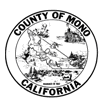 Executive Committee

Regular Meeting
August 31, 202210:15 a.m. Meeting called to order by Jazmin BarkleyMembers Present: Acting Chief of Probation Jazmin Barkley, District Attorney Tim Kendall, Director of Behavioral Health Robin Roberts, Honorable Mark Magit, Public Defender Sophie Bidet, Sheriff Ingrid Braun.Members Absent: Chief of Probation Karin Humiston, Chief of Police Al Davis,Opportunity for the Public to Address the BoardOn items of public interest that are within the subject matter jurisdiction of the board. (Speakers may be limited in speaking time dependent upon the press of business and number of persons wishing to address the board.)No Public comment received. Deputy District Attorney David Anderson introduced himself to the Executive Committee members.Executive Committee ResolutionOn September 16, 2021, Governor Newsome signed AB 361, providing that a legislative body subject to the Brown Act may continue to meet under modified teleconferencing rules if the meeting occurs during a proclaimed state of emergency and state or local officials have imposed or recommended measures to promote social distancing.Recommended Action: Approve the Resolution authorizing remote teleconference meetings for the period of August 31, 2022, to September 30, 2022, pursuant to AB 361.Action: Motion and second to approve resolution.		Kendall moved; Roberts seconded.   	Vote: 5 Yes; 0 No; 1 abstainExecutive Committee MinutesApproval of the minutes of the regular meeting held May 18, 2022.Recommended Action: Approve the minutes of the regular meeting held May 18, 2022.Action: Motion and second to approve the minutes of the regular meeting held May 18, 2022, as presented.Kendall moved; Magit seconded.      Vote: 4 Yes; 0 No; 2 abstainApproval of the minutes of the regular meeting held June 15, 2022.Recommended Action: Approve the minutes of the regular meeting held June 15, 2022.Action: Motion and second to approve the minutes of the regular meeting held June 15, 2022, as presented.Kendall moved; Braun seconded.      Vote: 4 Yes; 0 No; 2 abstain FY 2021-22 Financial SummaryA summary of the revenues, expenditures and fund balance for FY 2021-22 will be provided.Recommended Action: Information only, no action.Action: None, information only.Request for Funding Sheriff Braun will present a request for funding for covering some debt service on construction of the new jail.Recommended Action: Discussion and approve/deny the funding request.Action: Sheriff Braun addressed the committee to request approval for funding of $100,000.00 to assist Mono County with the repayment of Bond Debt Service on the replacement jail facility. The repayment term is 20 years, and this may be an ongoing request. Motion and second was made to approve this year’s request of $100,000.00 only. Any subsequent years will need to be requested each year at the time of the budget development. Kendall moved; Roberts seconded.      Vote: 5 Yes; 0 No; 1 abstain2022-2023 Meeting DatesDiscuss and approve the 2022-2023 meeting dates. Suggested meeting dates for continuing with the third Wednesday of every other month:Recommended Action: Approve 2022-2023 meeting dates.Action: Some discussion over whether to change dates as some meetings conflict with the county department head meeting with the CAO, discussed possibly keeping the dates and changing the times. Motion and second to approve the meeting dates as presented and keeping the times the same 9:00 a.m. for General and 10:15 a.m. for Executive Committee.Braun moved; Kendall seconded.      Vote: 5 Yes; 0 No; 1 abstainUpdate from recent Subcommittee meetingsReentry/Probation team met on August 24th and Report Writing team met on August 25th. Receive update from those meetings.Recommended Action: Discussion and provide any desired direction to subcommittees.Action: Update of the subcommittee meetings presented by Jazmin. Executive Committee provided direction to the reentry subcommittee to continue to focus on transitional housing as a priority goal. Executive Committee would like to see a detailed report of what costs are associated with purchasing, maintaining and operating a home, and information from County Counsel on legal issues surrounding the purchasing and operating a transitional home.Members also asked reentry subcommittee to explore transition plans for people who have been restored to competency.Adjourned at 11:05 a.m.Attest_____________________________________	      Jazmin BarkleyOctober 19, 2022December 21, 2022February 15, 2023April 19, 2023June 21, 2023August 16, 2023